

A l'attention des visiteurs du complexe des BergesInformationsA l'occasion de l'inauguration de notre nouveau siège social, nous avons organisé une manifestation moins solennelle, qui sera passée inaperçue auprès de nos hôtes de marque (et de la presse). Les employés d’Ecoservices ont en effet tenu à célébrer l'événement à leur manière en descendant dans la rue pour y planter des milliers d'arbres. Grâce à un don privé, ils ont ainsi planté quelque 27.000 arbres dans la région.Soyez les bienvenusEcoservices tient tout particulièrement à recevoir ses invités dans un cadre agréable à tous points de vue. Lors de votre arrivée à notre nouveau siège, vous découvrirez des installations modernes, parfaitement intégrées au site sur lequel elles sont situées.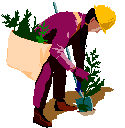 Une équipe d'architectes, spécialistes des questions de l'environnement, a conçu les nouveaux locaux, en s'efforçant de réduire la quantité de matériaux habituellement nécessaire à une construction de cette taille. Ils ont notamment décidé de reconvertir des imprimeries désaffectées, qui forment désormais la base de l'édifice. Il a certes fallu faire quelques concessions sur le plan écologique, ce qui était inévitable étant donné la vétusté des bâtiments, mais nous avons réussi à épargner certains terrains encore vierges. De même sommes-nous parvenus à diminuer de 40% les matériaux de construction, sans compter que près de la moitié des matériaux utilisés sont des produits recyclés.Ecoservices a également voulu améliorer les conditions de travail de ses employés. La conception linéaire du bâtiment encourage la communication au sein de l'entreprise. De plus, les bureaux et les halls sont spacieux, ce qui accroît encore le confort et la convivialité de nos installations. Le bénéfice est donc double : Ecoservices a su rénover un bâtiment désaffecté, en préservant ainsi quelques hectares de terrains vierges, et bâtir un édifice mieux adapté aux besoins de ses employés. Nous invitons nos visiteurs à se détendre en se promenant sur notre nouveau site.La construction du nouveau siège d’Ecoservices est le fruit d'un savant mélange de pragmatisme et de modération, qui risque de faire de nombreux émules. Ecoservices espère en effet que d'autres entreprises suivront son exemple et participeront à la préservation de notre environnement et au bien-être de leurs employés.Les activités d’Ecoservices en quelques chiffresL'écologie n'est pas une science exacte ; il est en effet difficile de calculer ce qui a été préservé ou recyclé et les résultats de tels calculs sont souvent trompeurs. Ecoservices a donc renoncé à chiffrer avec précision l'impact de ses interventions en matière d'environnement. Cependant, des sources sérieuses et fiables ont souhaité évaluer les répercussions du plan de protection de l'environnement d’Ecoservices.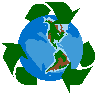 Ecoservices à travers le mondeL'influence d’Ecoservices s'est propagée à travers l'Europe, l'Afrique, l'Asie, l'Amérique du Nord et du Sud. En effet, nombre d'entreprises ont été menées à bien dans ces régions.Mais Ecoservices ne se limite pas à un objectif purement commercial. La société a en effet acquis plusieurs millions d'hectares de terrains à travers le monde, afin de promouvoir la protection de la planète. Plus de 1,2 millions d'hectares ont ainsi été achetés au Brésil, au Zaïre et en Caroline du Nord, afin de venir en aide aux forêts et aux animaux sauvages en voie de disparition. Bien que Ecoservices ne surveille pas ces sites au quotidien (leur gestion est confiée aux responsables locaux), l'acquisition des terrains constitue une garantie contre toute tentative de destruction. Ces sites ont également été équipés pour accueillir des visiteurs. Les recettes servent ensuite à financer la recherche et les projets de préservation du patrimoine naturel.Mouvement de soutien en faveur de l'environnementEcoservices n'est pas seul à avoir prouvé son intérêt à l'égard de l'environnement. Le siège de l'institut Steinetz, organisation à but non lucratif, fonctionne ainsi uniquement à l'énergie solaire. Les salles de la Grande Halle des arts et du spectacle ont de même été isolées à l'aide de matériaux recyclés, réduisant ainsi la consommation de fuel de 40 p. 100. Mieux encore, les studios de production Archet ont planté un petit bois autour de leurs locaux, ce qui leur a permis de réduire sensiblement leurs dépenses de chauffage et de climatisation. La chaîne de restauration rapide Burgman utilise, quant à elle, des matériaux 100 p. 100 recyclés pour tous ses produits d'emballage. Les Ets Metzer s'efforcent de réduire le gaspillage en ne jetant aucun morceau de viande utilisé dans la préparation de leurs produits alimentaire